Publicado en Madrid el 28/04/2021 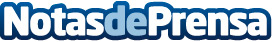 ¿Cómo elegir la empresa de reformas adecuada?Renovar un inmueble es un proyecto que requiere tomar decisiones acertadas desde el comienzo. Una de las dudas entre los propietarios es cómo elegir la empresa de reformas adecuadas. Por eso, desde Reformas 10 traen las claves a considerar al momento de definir con quién trabajarDatos de contacto:Reformas 10Empresa de Reformas en Madrid+34 915 740 680Nota de prensa publicada en: https://www.notasdeprensa.es/como-elegir-la-empresa-de-reformas-adecuada_1 Categorias: Nacional Bricolaje Madrid Construcción y Materiales http://www.notasdeprensa.es